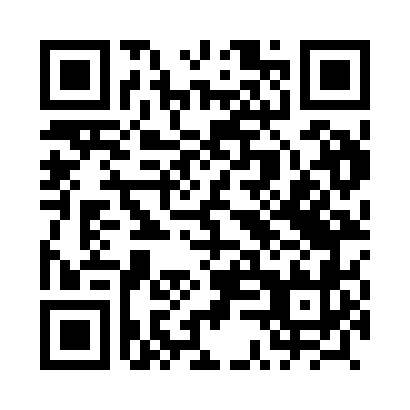 Prayer times for Gracuch, PolandWed 1 May 2024 - Fri 31 May 2024High Latitude Method: Angle Based RulePrayer Calculation Method: Muslim World LeagueAsar Calculation Method: HanafiPrayer times provided by https://www.salahtimes.comDateDayFajrSunriseDhuhrAsrMaghribIsha1Wed2:435:1112:365:438:0210:192Thu2:395:0912:365:438:0310:223Fri2:365:0712:355:448:0510:254Sat2:325:0512:355:458:0610:285Sun2:295:0312:355:468:0810:316Mon2:255:0212:355:478:1010:347Tue2:215:0012:355:488:1110:378Wed2:214:5812:355:498:1310:419Thu2:204:5712:355:508:1410:4210Fri2:194:5512:355:518:1610:4311Sat2:194:5312:355:528:1710:4412Sun2:184:5212:355:538:1910:4413Mon2:174:5012:355:548:2010:4514Tue2:174:4912:355:558:2210:4515Wed2:164:4712:355:568:2310:4616Thu2:164:4612:355:568:2510:4717Fri2:154:4412:355:578:2610:4718Sat2:144:4312:355:588:2810:4819Sun2:144:4212:355:598:2910:4920Mon2:134:4012:356:008:3110:4921Tue2:134:3912:356:018:3210:5022Wed2:134:3812:356:018:3310:5123Thu2:124:3712:356:028:3510:5124Fri2:124:3612:356:038:3610:5225Sat2:114:3512:366:048:3710:5226Sun2:114:3412:366:058:3810:5327Mon2:114:3312:366:058:4010:5428Tue2:104:3212:366:068:4110:5429Wed2:104:3112:366:078:4210:5530Thu2:104:3012:366:078:4310:5531Fri2:104:2912:366:088:4410:56